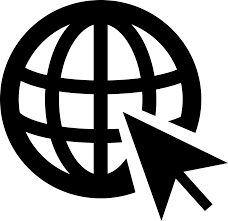 Being sentenced to a community service order means that you will have to do unpaid community work. The work that you do will benefit the community in some way.You will must do this work for the number of hours that the court tells you to. You must finish doing your community service hours within the time period shown on your order.Your Youth Justice officer may arrange for a youth worker to help you with your community service.What it involvesThe type of work you might do on a community service order includes:mowing and landscapingpainting buildings making toys for charitiesmaking equipment for charities.What to bring You might have to work outside. You will need a hat, sunglasses and sunscreen. Your supervisor or a youth worker will tell you what protective clothing and equipment you need. Special clothing or other protective equipment may be supplied by the agency or by the government. You must use it as directed. You must bring your own food and drink. You must not bringDo not bring:alcoholillegal drugsweaponsyour matesanything else your supervisor says you cannot bring.AttendanceYou must have a very good reason for not going to your community service activity. You must contact your Youth Justice officer and/or agency supervisor as soon as possible to tell them you cannot go. You must provide a medical certificate from your doctor if you get sick and cannot go. Your agency supervisor will tell your Youth Justice officer how many hours of community service you have done and if you are doing the work properly. RulesYou must not break the law.You must do the community service work that has been arranged.You must follow every reasonable direction given by Youth Justice officers.You or your parent/carer must tell your Youth Justice officer about any changes in your life like change of address or school. You must do this within two days of any change. You must get permission from a Youth Justice officer if you wish to leave Queensland while you have an order.Breaking the rulesYou must do what is on your order or there may be consequences. Your Youth Justice officer will talk with you about this. You may be given a warning in writing.You must get back on track if you get a warning or you may have to go back to court. The court will decide if you are still allowed to do the probation order. The court may decide to give you another order.You must not commit more offences while on probation. The court may hold you in breach of your order. This means the court gave you rules to obey and you did not obey those rules. The court may give you further penalties. 